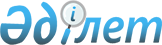 Атқарушылық іс жүргізу органдары және салық қызмет органдарының өзара іс-әрекет жасау Ережелерін бекіту туралы
					
			Күшін жойған
			
			
		
					Қазақстан Республикасы Қаржы министрінің 2008 жылғы 30 желтоқсандағы N 631, Қазақстан Республикасы Жоғарғы Соты жанындағы Соттық әкімшілендіру комитеті Төрағасының 2008 жылғы 30 желтоқсандағы N 823 бірлескен Бұйрығы. Қазақстан Республикасының Әділет министрлігінде 2008 жылғы 30 желтоқсанда Нормативтік құқықтық кесімдерді мемлекеттік тіркеудің тізіліміне N 5447 болып енгізілді
Күші жойылды - Қазақстан Республикасы Қаржы министрінің 2013 жылғы 25 шілдедегі № 365 бұйрығымен      Ескерту. Күші жойылды - ҚР Қаржы министрінің 25.07.2013 № 365 бұйрығымен.

      "Салық және бюджетке төленетін басқа да міндетті төлемдер туралы" 2008 жылғы 10 желтоқсандағы Қазақстан Республикасы Кодексінің (Салық кодексі) 557-бап 3-тармақтың 3)-тармақшасына сәйкес, атқарушылық іс жүргізу органдары және салық қызмет органдарының өзара тиімді іс-әрекет жасау мақсатында БҰЙЫРАМЫЗ: 



      1. Қосаберілген Салық қызметі органдарының және атқарушылық іс жүргізу органдары өзара іс-әрекет жасау ережесі бекітілсін. 



      2. Қазақстан Республикасы Қаржы Министрлігінің Салық комитеті (Д.Е.Ерғожин) осы бұйрықтың Қазақстан Республикасы Әділет министрлігінде мемлекеттік тіркеуді қамтамсыз етсін. 



      3. Осы бұйрық алғашқы ресми жарияланған күнінен бастап күшіне енеді және 2009 жылдың 1 қаңтарынан бастап туындаған қатынастарға таратылады.        Қазақстан Республикасы           Қазақстан Республикасы 

      Қаржы министрі                   Жоғарғы Соты жанындағы 

                                       Соттық әкімшіліктендіру 

                                       комитетінің 

                                       Төрағасы 

      _____________ Б.Б. Жәмішев       ___________ И.К. Елекеев 

      2008 ж. 30 желтоқсан N 631        2008 ж. 30 желтоқсан N 823 Қазақстан Республикасы      

Қаржы министрінің        

2008 ж. 30 желтоқсандағы N 631 

және Қазақстан Республикасы   

Жоғарғы Соты жанындағы      

Соттық әкімшіліктендіру комитеті 

Төрағасының           

2008 ж. 30 желтоқсандағы N 823 

бірлескен бұйрығымен      

Бекітілген            

Салық қызметі органдарының және атқарушылық іс жүргізу 

органдары өзара іс-әрекет жасау ережесі       1. Осы Ереже "Салық және бюджетке төленетін басқа да міндетті төлемдер туралы" 2008 жылғы 10 желтоқсандағы Қазақстан Республикасының Кодексіне (Салық кодексі), "Атқарушылық іс жүргізу және сот орындаушыларының мәртебесі туралы" 1998 жылғы 30 маусымдағы Қазақстан Республикасының Заңына сәйкес, салық қызмет органдарының және атқарушылық іс жүргізу органдары өзара іс-әрекет жасау тәртібін белгілейді. 



      2. Атқарушылық іс жүргізу органдары сот санкциясы бар атқарушы құжаттарды орындаунда, ал сот санкциясы жоқ заңды күшіне енген сот актілері негізінде жазылған атқарушы құжаттар бойынша, салық төлеуші туралы салық қызметі органдарына мынадай мәліметтерді алуі туралы сұрау салу жібереді: 



      1) жеке тұлғалар бойынша: 

      салық төлеушінің тіркеу нөмірі, сәйкестендіру нөмірі (бар болса); 

      тұрғылықты жері; 

      заңды тұлғаның құрылтайшысы, басшысы ретінде тіркеуі; 



      2) жеке кәсіпкерлер, заңды тұлғалар бойынша: 

      толық атауы; 

      салық төлеушінің тіркеу нөмірі, сәйкестендіру нөмірі (бар болса); 

      заңды мекен-жайы; 

      құрылтайшылары, басшылары; 

      банк шоттары; 

      банктік деректемелері; 

      салық төлеуші мәртебесі туралы ақпарат (әрекет етеді, әрекет етпейді). 



      3. Салық қызметі органдары атқарушылық іс жүргізу органдарының сұрау салуын Қазақстан Республикасының заңнамасында белгіленген тәртіпте орындалуы тиіс. 

      Сұрау салуға және жауапқа уәкілетті органдардың бірінші басшысы немесе оны алмастыратын тұлға, аумақтық органдарда бастық немесе оны алмастыратын тұлға қол қояды. 



      4. 2-тармақта көзделген ақпарат алмасу электронды түрде және (немесе) қағаз тасығышта жүргізіледі. 
					© 2012. Қазақстан Республикасы Әділет министрлігінің «Қазақстан Республикасының Заңнама және құқықтық ақпарат институты» ШЖҚ РМК
				